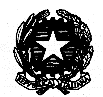 ISTITUTO COMPRENSIVO STATALE di ALZANO LOMBARDOScheda Intervento Occasionale Volontari-------------------------------------------------------------------------------------------------------ISTITUTO COMPRENSIVO STATALE di ALZANO LOMBARDOScheda Intervento Occasionale VolontariData e orario interventoPlesso Infanzia		 Primaria Alz. Cap.		 Primaria Alz. Sopra Primaria Nese	 Secondaria Alzano		 Secondaria NeseTipo Singolo		 AssociazioneNome del volontario o dell’associazioneTelefono e/o EmailIndirizzoBreve descrizione attivitàDocente ReferenteData _________________Si autorizzaIl Dirigente Scolastico o suo DelegatoFirma per AccettazioneData e orario interventoPlesso Infanzia		 Primaria Alz. Cap.		 Primaria Alz. Sopra Primaria Nese	 Secondaria Alzano		 Secondaria NeseTipo Singolo		 AssociazioneNome del volontario o dell’associazioneTelefono e/o EmailIndirizzoBreve descrizione attivitàDocente ReferenteData _________________Si autorizzaIl Dirigente Scolastico o suo DelegatoFirma per Accettazione